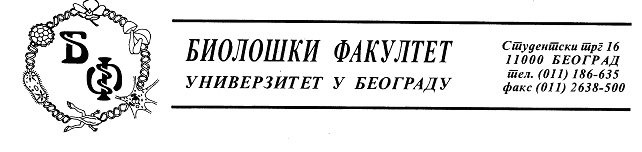 Предмет: Појашњење - одговор на питање у отвореном поступку ЈН број - д - 8/ 2018	У току рока за подношење понуда у поступку јавне набавке мале вредности за набавку мини CO2 дигиталног инкубатора а потребе Биолошког факултета у Београду, а за коју су, дана 07.08.2018. године, позив за достављање понуда и конкурсна документација објављени на Порталу јавних набавки и интернет страници наручиоца, овом наручиоцу је, дана 09.08.2018. године, електронском поштом заинтересовано лице доставило допис у коме је садржано питање односно захтев за појашњењем, и то:Poštovani, U vezi sa JN male vrednosti broj D-8/2018, „Nabavka mini CO2 digitalnog inkubaora“, na strani 9/38 konkurnse dokumentacije navodi se da je neophodno da Ponudjač u momentu objavljivanja poziva za dostavljanje ponuda ima radno angažovano najmanje 1 diplomiranog biologa koji će biti odgovoran za realizaciju ugovora.Najljubaznije Vas molimo za odgovor na sledeće pitanje:S obzirom da za rukovanje traženom opremom nije neophodno isključivo znanje bioloških nauka, da li je prihvatljivo da se radi povećanja slobodne konkurencije i izbegavanja favorizovanja pojedinih ponudjača, ovaj uslov proširi da obuhvata pored diplomiranog biologa i visoko obrazovana stručna lica drugih struka: diplomirani hemičar, diplomirani fiziko-hemičar, diplomirani inženjer tehnologije?	У вези наведеног, а поступајући на основу члана 63. Закона о јавним набавкама („Службени гласник РС бр. 124/2012, 14/15 и број 68/2015), одговарамо како следи:  	- Прихвaтaмo сугeстиje зaинтeрeсoвaнoг лицa сa нaзнaкoм дa ће Наручилац пoрeд диплoмирaнoг биoлoгa за додатни услов, кадровски капацитет, прихватити рaднo aнгaжoвaнo нajмaњe 1 висoкo oбрaзoвaно стручно лице других струкa, и то: диплoмирaни хeмичaр, диплoмирaни физикo-хeмичaр, диплoмирaни инжeњeр тeхнoлoгиje.Указујемо свим заинтересованим лицима да се све наведено објављује на Порталу јавних набавки и интернет страници Наручиоца.Захваљујемо се на интересовању и поздрављамо Вас, КОМИСИЈА ЗА ЈАВНУ НАБАВКУ